18 марта 2018 годаДень открытых дверейПРИЕМ ГРАЖДАН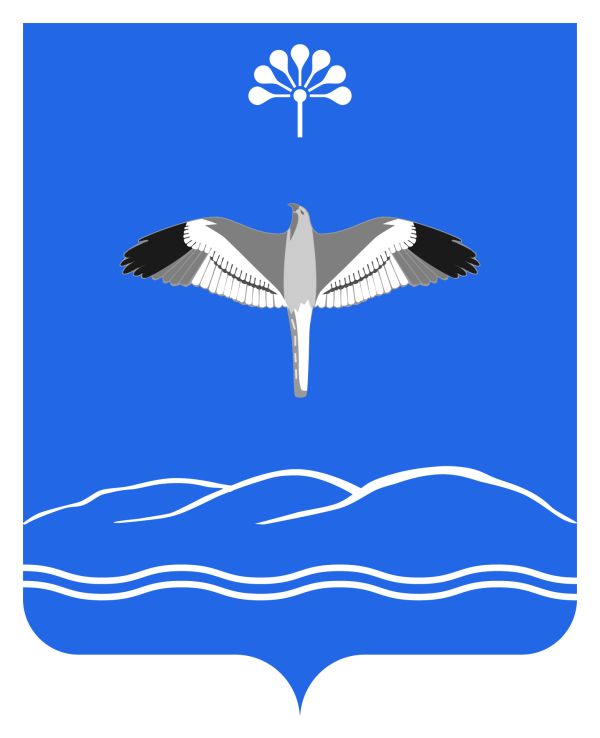 18 марта 2018 годаДень открытых дверейПРИЕМ ГРАЖДАН18 марта 2018 годаДень открытых дверейПРИЕМ ГРАЖДАН18 марта 2018 годаДень открытых дверейПРИЕМ ГРАЖДАН18 марта 2018 годаДень открытых дверейПРИЕМ ГРАЖДАН18 марта 2018 годаДень открытых дверейПРИЕМ ГРАЖДАНАдрес приема граждан: Республика  Башкортостан, Мечетлинский район,  д. Октябрьск, ул. Мира, д. 9Место проведения: помещение в здании основной общеобразовательной школыФамилия, имя, отчество, должность: Ганеев Ильдар Дамирович, депутат Совета муниципального района центральная больницаВремя приема: 10.00-12.00Адрес приема граждан: Республика  Башкортостан, Мечетлинский район,  д. Буртаковка, ул. Мостовая, д. 1Место проведения: помещение в здании сельского дома культурыФамилия, имя, отчество, должность: Ганеев Ильдар Дамирович, депутат Совета муниципального района центральная больницаВремя приема: 12.30-14.30Адрес приема граждан: Республика  Башкортостан, Мечетлинский район,  с. Алегазово, ул. Октябрьская, д. 14Место проведения: помещение в здании сельского дома культурыФамилия, имя, отчество, должность: Каев Фарит Галиханович, председатель Общественного совета при главе Администрации муниципального района, директор общества с ограниченной ответственностью «Карагай»Время приема: 11.00-13.00Адрес приема граждан: Республика  Башкортостан, Мечетлинский район,  д. Мелекасово, ул. Революционная, д. 6Место проведения: помещение в здании начальной общеобразовательной школыФамилия, имя, отчество, должность: Калямов Азамат Мухаметхаязович, заместитель главы по строительству, экономическому развитию и вопросам жизнеобеспечения Администрации муниципального районаВремя приема: 12.30-14.30Адрес приема граждан: Республика  Башкортостан, Мечетлинский район,  д. Бургаджино, ул. Советская, д. 2Место проведения: помещение в здании сельского дома культурыФамилия, имя, отчество, должность: Калямов Азамат Мухаметхаязович, заместитель главы по строительству, экономическому развитию и вопросам жизнеобеспечения Администрации муниципального районаВремя приема: 10.00-12.00Адрес приема граждан: Республика  Башкортостан, Мечетлинский район,  д. Большекызылбаево,  ул. Революционная, д. 22Место проведения: помещение в здании сельского дома культурыФамилия, имя, отчество, должность: Валитов Талгат Максутович, глава сельского поселения Алегазовский сельсоветВремя приема: 11.00-13.00